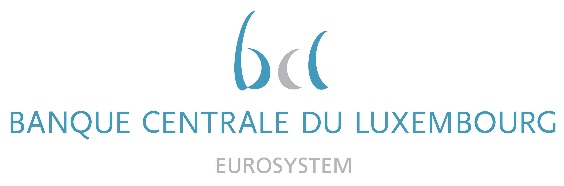 Calendar of Eric CadilhacHead of SSM Coordination at Banque centrale du Luxembourg and Member of the Supervisory Board of the Single Supervisory MechanismMarch 2021DateMeeting / Event (incl. topic / meeting participants, as applicable)Location03 March 2021Seminar of the Supervisory Board (via video conference)Luxembourg04 March 2021Steering Committee of the Supervisory Board (via video conference)Luxembourg10 March 2021Meeting with the IMF – Art. IV mission team (via video conference)Luxembourg